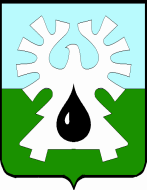 МУНИЦИПАЛЬНОЕ ОБРАЗОВАНИЕ ГОРОД УРАЙХАНТЫ-МАНСИЙСКИЙ АВТОНОМНЫЙ ОКРУГ - ЮГРА      ДУМА ГОРОДА УРАЙ     РЕШЕНИЕ  от 28 июня 2018 года                                                                               № 38О внесении измененияв состав комиссии по противодействию коррупции при Думе города Урай шестого созыва        На основании  Регламента Думы города Урай и в связи с изменением штатного расписания Думы города Урай, Дума города Урай решила:       1. Внести в приложение 2 к решению Думы города Урай от 04.10.2016 № 6 «О комиссии по противодействию коррупции при Думе города Урай шестого созыва» (в редакции решений Думы города Урай от 21.09.2017 № 61, от 24.11.2017 № 86) изменения, изложив в редакции согласно приложению.        2. Опубликовать настоящее решение в газете «Знамя».Председатель Думы города Урай                                     Г.П. АлександроваПриложение к решениюДумы города Урай  от 28.06.2018  № 38                                                                                                         «Приложение 2к решению Думы города Урайот 4 октября 2016 г. № 6СОСТАВКОМИССИИ ПО ПРОТИВОДЕЙСТВИЮ КОРРУПЦИИ ПРИ ДУМЕ ГОРОДА УРАЙ ШЕСТОГО СОЗЫВА».Председатель КомиссииАлександрова Галина ПетровнаЗаместительпредседателя КомиссииБабенко Артем ВалерьевичСекретарь КомиссииЧемогина Любовь ЛеонидовнаЧлены Комиссии:Баев Сергей АнатольевичВеличко Александр ВитальевичЗакирзянов Тимур РаисовичСвиридов Денис ПетровичТулупов Алексей ЮрьевичСвиридов Денис ПетровичТулупов Алексей Юрьевичпредставитель (представители) научных, образовательных и общественных организаций (по согласованию)».